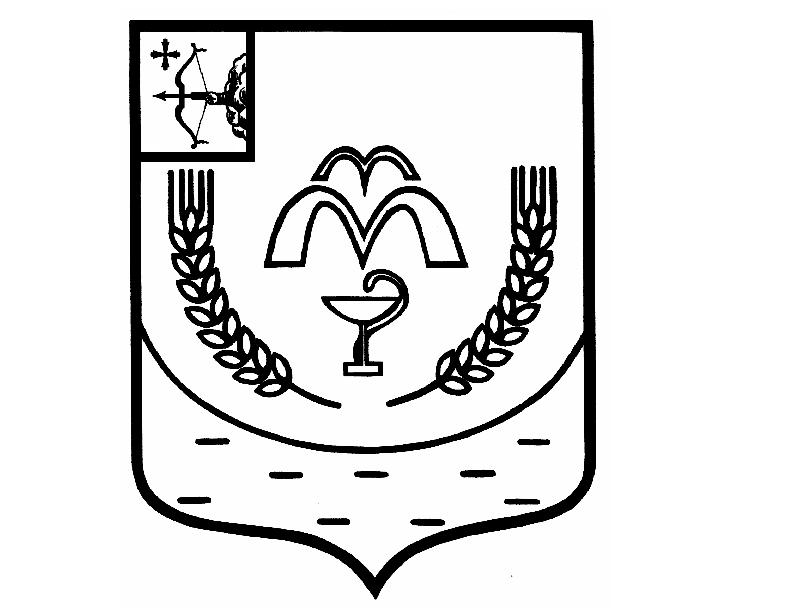 КУМЕНСКАЯ РАЙОННАЯ ДУМАПЯТОГО СОЗЫВАРЕШЕНИЕот 18.12.2018 № 21/162пгт КумёныО структуре муниципального учреждения Администрация Куменского районаВ соответствии со статьями 21, 33, 37, 38 Устава муниципального образования Куменский муниципальный район Кировской области районная Дума РЕШИЛА:1. Утвердить структуру муниципального учреждения Администрация Куменского района. Прилагается.2. Решение Куменской районной Думы от 16.10.2018 № 19/151 
«О структуре муниципального учреждения Администрация Куменского района» считать утратившим силу с 18.12.2018.3. Настоящее решение вступает в силу с 10.01.2019.Председатель Куменской районной Думы    А.Г. ЛеушинГлава Куменского района       И.Н. Шемпелев	УТВЕРЖДЕНАрешением Куменской районной Думы от 18.12.2018 №  21/162СТРУКТУРАмуниципального учреждения Администрация Куменского района